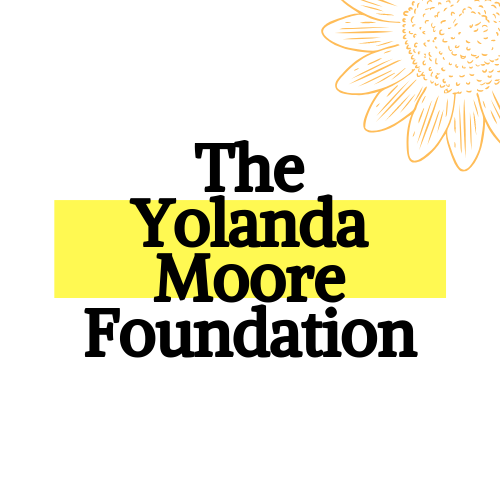 “You make precious milestones like this possible to those who may have found it difficult to get there alone!” - Steven, a young person we supported this yearIt’s hard to believe we’re nearly done with 2023. It’s been a busy time for us and we’re incredibly proud to have helped more than 20 people like Steven this year - as well as a theatre and a school. That’s a huge 50% increase in support for struggling young ambitious people.What we do is only possible because of your support, so a huge thank you to everyone reading this for your time and contributions. You’re helping make a huge difference to the young people who ask for our help, empowering them to continue their journey. Our 2024 Challenge for you: Phone-a-friendWe’ll be continuing our work in 2024 and so appreciate your continued generosity. Could you convince a friend to support our work? Whether through bake sales, 5k runs, sponsored walks, half-marathons (or whole ones!) or even clothes swaps, your continued support and that of your network would mean the world to us. Some companies match fund donations, which can make a huge difference. We’re always happy to tell people our story, so get in touch if we can help you spread the word. 100% of the funds raised go directly to young people, all other costs are covered privately or by people giving their time and skills free of charge. If you would like to raise money for us by any sponsored event please get in touch at enquiries@tymf.co.ukOur partnership with Wānaka Primary SchoolWānaka was a very special place for Yolanda, so we were keen to stay connected to the area and developed a partnership with a local primary school. A word below from their deputy headteacher:“Your very kind donation has supported 10 children this year. The Trust helped families who were unable to afford the cost of the programme this year as well as three families who had lost a parent recently. We were very lucky in 2023 all 5 days the sun shone and weather was calm, the only hinderance was the amount of snow we had this year! “From the one of the parents: “I would like to say a huge thank you to the Trust for the amazing experience you enabled my daughter and son to experience this season at Cardrona. Those memories they will cherish forever and it has helped build their skills and passion for skiing…”A word from our beneficiaries…Adam says…“I am very grateful for the personal support grant from the Yolanda Moore Foundation which has allowed me to volunteer with the St Helena National Trust on St Helena in the South Atlantic. My time on island so far has enabled me to be involved with a range of conservation projects and gain new practical skills. I have been able to work with a number of endemic and endangered species that will boost my future career as a conservationist in such a competitive field. Having the chance to live on one of the most remote islands in the world is such a unique experience and it has opened up so many new opportunities. The Yolanda Moore Foundation has been a huge support, so thank you for your help!”_______________________________________________________________________________